Publicado en Barcelona el 17/05/2018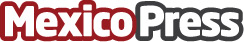 La empresa española Trenes.com concluye el 2017 con 21,5 millones de euros en venta de pasajes de trenLa plataforma online de comparación de precios de boletos de ferrocarril, líder en Europa, ha alcanzado una facturación mayor de los 21,5 millones de euros en este 2017, casi doblando los resultados respecto a los 11,7 que del último ejercicio. Con las ventas de sus dos principales proveedores, la española Renfe y la francesa SNCF, han alcanzado un total de más de 400.000 clientes y 500.000 pasajes vendidos en toda España y el resto de EuropaDatos de contacto:Trenes.comhttps://www.trenes.com911012425Nota de prensa publicada en: https://www.mexicopress.com.mx/la-empresa-espanola-trenes-com-concluye-el Categorías: Internacional Finanzas Telecomunicaciones Viaje Emprendedores Recursos humanos Consumo http://www.mexicopress.com.mx